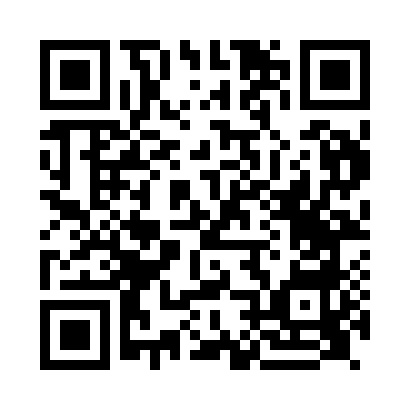 Prayer times for Rocester, Staffordshire, UKMon 1 Jul 2024 - Wed 31 Jul 2024High Latitude Method: Angle Based RulePrayer Calculation Method: Islamic Society of North AmericaAsar Calculation Method: HanafiPrayer times provided by https://www.salahtimes.comDateDayFajrSunriseDhuhrAsrMaghribIsha1Mon2:594:471:116:519:3611:232Tue2:594:471:126:519:3511:233Wed3:004:481:126:519:3511:234Thu3:004:491:126:509:3411:235Fri3:014:501:126:509:3411:236Sat3:014:511:126:509:3311:237Sun3:024:521:126:509:3211:228Mon3:034:531:136:499:3211:229Tue3:034:541:136:499:3111:2210Wed3:044:551:136:499:3011:2111Thu3:044:561:136:489:2911:2112Fri3:054:571:136:489:2811:2113Sat3:064:591:136:479:2711:2014Sun3:065:001:136:479:2611:2015Mon3:075:011:136:469:2511:1916Tue3:085:021:136:469:2411:1917Wed3:085:041:146:459:2311:1818Thu3:095:051:146:449:2211:1719Fri3:105:061:146:449:2011:1720Sat3:115:081:146:439:1911:1621Sun3:115:091:146:429:1811:1622Mon3:125:111:146:429:1611:1523Tue3:135:121:146:419:1511:1424Wed3:145:141:146:409:1311:1325Thu3:145:151:146:399:1211:1326Fri3:155:171:146:389:1011:1227Sat3:165:181:146:379:0911:1128Sun3:175:201:146:369:0711:1029Mon3:175:211:146:359:0611:0930Tue3:185:231:146:349:0411:0931Wed3:195:241:146:339:0211:08